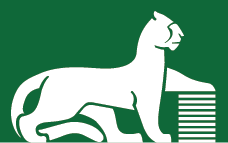 Приложение №16.к Правилам внутреннего контроляАнкета выгодоприобретателя – юридического лица*В случае внесения изменений в идентификационные сведения, а также в сведения о представителях, выгодоприобретателях, бенефициарных владельцах, необходимо предоставить в организацию соответствующие подтверждающие документы.1.1. Анкета выгодоприобретателя* юридического лица1.1. Анкета выгодоприобретателя* юридического лица1.1. Анкета выгодоприобретателя* юридического лицаНаименование, фирменное наименование на русском языке (полное и (или) сокращенное) и (или) на иностранных языках (полное и (или) сокращенное) (при наличии)Организационно-правовая форма Идентификационный номер налогоплательщика - для резидента, идентификационный номер налогоплательщика или код иностранной организации, присвоенный до 24 декабря 2010 года при постановке на учет в налоговом органе, либо идентификационный номер налогоплательщика, присвоенный после 24 декабря 2010 года при постановке на учет в налоговом органе, - для нерезидентаСведения о государственной регистрации:основной государственный регистрационный номер - для резидентаномер записи об аккредитации филиала, представительства иностранного юридического лица в государственном реестре аккредитованных филиалов, представительств иностранных юридических лиц, регистрационный номер юридического лица по месту учреждения и регистрации - для нерезидентаместо государственной регистрации (местонахождение)Адрес юридического лицаСведения об органах юридического лица, (структура и персональный состав органов управления юридического лица, за исключением сведений о персональном составе акционеров (участников) юридического лица, владеющих менее чем пятью процентами акций (долей) юридического лица, структура (при наличии)Номера телефонов и факсов (при наличии)Код юридического лица в соответствии с Общероссийским классификатором предприятий и организаций (при наличии) по адресу http://www.gks.ru/free_doc/new_site/rosstat/adminictr/stat-cod.html Сведения о лицензии на право осуществления деятельности, подлежащей лицензированию: вид, номер, дата выдачи лицензии; кем выдана; срок действия; перечень видов лицензируемой деятельностиБанковский идентификационный код - для кредитных организаций – резидентовИная контактная информация (при наличии)*Выгодоприобретатель – лицо, к выгоде которого действует клиент, в том числе на основании агентского договора, договоров поручения, комиссии и доверительного управления, при проведении операций с денежными средствами и иным имуществом*Выгодоприобретатель – лицо, к выгоде которого действует клиент, в том числе на основании агентского договора, договоров поручения, комиссии и доверительного управления, при проведении операций с денежными средствами и иным имуществом*Выгодоприобретатель – лицо, к выгоде которого действует клиент, в том числе на основании агентского договора, договоров поручения, комиссии и доверительного управления, при проведении операций с денежными средствами и иным имуществомДата заполнения анкетыνДаты обновления анкетыνФИО, должность и подпись лица, заполнившего анкетуνМ.П.